Publicado en Madrid el 24/05/2023 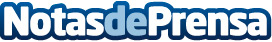 Llega a España el sistema neuroquirúrgico robotizado más avanzado de la mano de Equipo de la TorreInspirado en el brazo humano, un avanzado sistema simplifica las intervenciones, libera ambas manos del neurocirujano, elimina el error humano y posiciona automáticamente las mejores soluciones tanto en cirugía de columna como en cirugía craneoencefálicaDatos de contacto:Ana Dominguez629118327Nota de prensa publicada en: https://www.notasdeprensa.es/llega-a-espana-el-sistema-neuroquirurgico Categorias: Nacional Medicina Madrid Servicios médicos http://www.notasdeprensa.es